An invitation to the moonTo-Mr McNameeWhere-On the biggest crater on the moon.Time - 2 o’clock to 9 o’clock.Date - 13th to 15th December 2025.What are we going to do?  We are going to do a moon jumping, searching for the first American flag and moon rocks.What do you bring? You will bring your own spacesuit and food.Where are we leaving from? Matthew’s house.RSVP-Sarah Robinson 12455164580.From Sarah and Matthew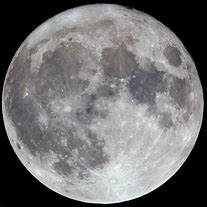 